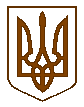 БУЧАНСЬКИЙ МІСЬКИЙ ГОЛОВАР О З П О Р Я Д Ж Е Н Н Я« 15 »  квітня  2021 року				         	       		№ 56 Про скликання засідання11-ї сесії Бучанської міської радиVIIІ скликання	На підставі ст.42, 46 Закону України «Про місцеве самоврядування в Україні»,РОЗПОРЯДЖАЮСЬ:Скликати 11-ту сесію Бучанської міської ради VIIІ скликання о 10.00 год., 29 квітня  2021 року в приміщенні Центрального будинку культури, за адресою: м. Буча, вул. Пушкінська, 61-В.До порядку денного 11-ї сесії внести питання у відповідності з додатком.Керуючому справами, Гапченко Д.О. довести дане розпорядження до відома депутатів Бучанської міської ради,  запросити на сесію керівників управлінь і відділів міської ради та старост Бучанської міської територіальної громади, повідомити представників засобів масової інформації.Контроль за виконанням даного розпорядження покласти на секретаря ради Шаправського Т.О.Міський голова							       А.П. Федорук Погоджено:Керуючий справами					                  Д.О. ГапченкоНачальник юридичного відділу			                 М.С. Бєляков